Адреса "горячих линий"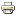 ОбъявлениеПриказом Уполномоченного по правам человека в Самарской области Гальцевой Ольгой Дмитриевной от 13 апреля 2015 года за № 22 в Самарской области создан институт Общественных помощников Уполномоченного по правам человека в области.На территориальных участках Самарской области, охватывающих Нефтегорский и Алексеевский муниципальные районы, совместно с МО МВД России «Нефтегорский» организован и проводится приём граждан указанных районов общественным помощником Уполномоченного по правам человека в Самарской области  и сотрудниками территориальных подразделений полиции.На постоянной основе прём граждан проводит ведущий юрисконсульт МО МВД России «Нефтегорский» Хлопотова Нина Ивановна (тел. 84670 2-11-83).Дни и место приема граждан:В г. Нефтегорске – первый вторник месяца с 10.00 до 12.00 часов (офис общественной организации «СООЗПП «Защита»» по улице Промышленности, дом 9, офис 2; тел. 84670-2-44-40; тел. 8-987-448-79-51); в с. Алексеевка – четвертый вторник месяца с 10.00 до 12.00 часов (ул. Советская, дом 56).Региональный представитель Уполномоченного по правам ребенка:КОЗЛОВА Татьяна Владимировна:       Телефон:  (846) 332-29-91
Факс:         (846) 332-29-91
E-mail:          samara@rfdeti.ru
Web-сайт:         http://samara.rfdeti.ruРегиональная общественная палата: СОЙФЕР Виктор Александрович - председатель"Горячая линия" общественной палаты: 8-800-700-8-800
Телефон/факс:   (846) 337-08-31, (846) 337-49-27
Web-сайт: http://www.op63.ru/Службы социальной защитыГлавное управление социальной защиты населения Самарской области:  Телефон: (846) 334-27-02, 334-45-82.
 335-17-55 (отдел пенсий и пособий).
 335-69-45 (отдел помощи и услуг по дому).
 334-86-41 (отдел организации работы пансионатов).
 333-39-77 (прием инвалидов).
Юго-Восточное управление МОиН СОТелефон/факс: (84670) 2-11-38
e-mail: uvuprav@samtel.ru , sud_ost_adm@samara.edu.ru
 Сайт: http://uvo.do.amРуководитель: БАЛАНДИНА Елена Юрьевна, т. 8(84670)2-11-38
Начальник отдела развития образования: Чеченева Лилия Николаевна, т.8(84670)2-14-38
Начальник отдела организации образования: Теряева Людмила Ивановна, т.8(84670)2-38-46Местная и региональная Служба детского телефона доверия8-800-2000-122ПОМОЩЬ ПО ТЕЛЕФОНУ ДОВЕРИЯ ОКАЗЫВАЕТСЯ АНОНИМНО И БЕСПЛАТНО